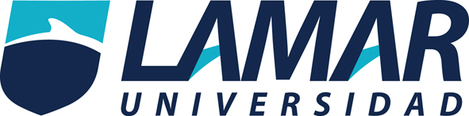 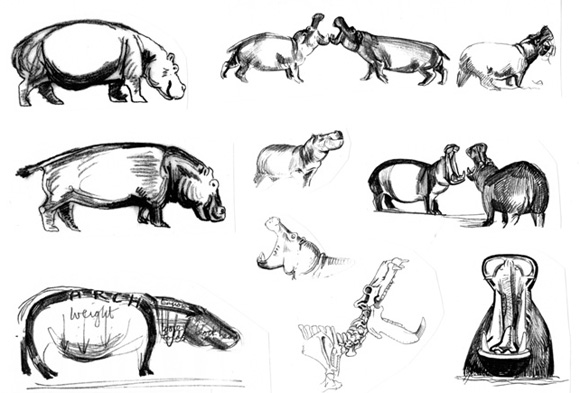 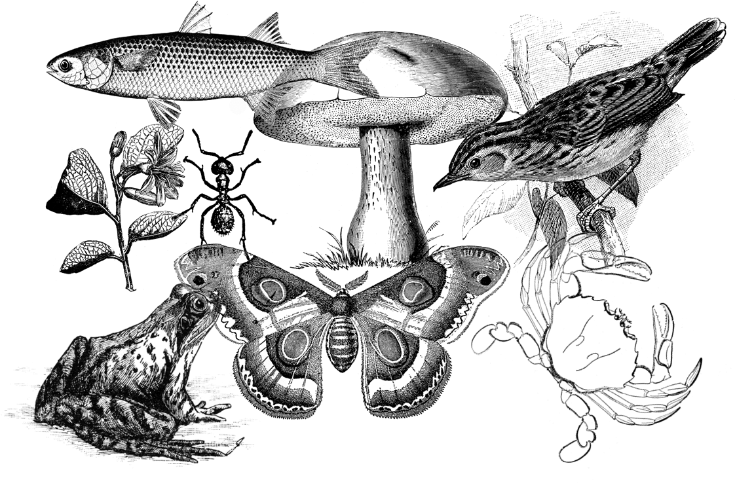 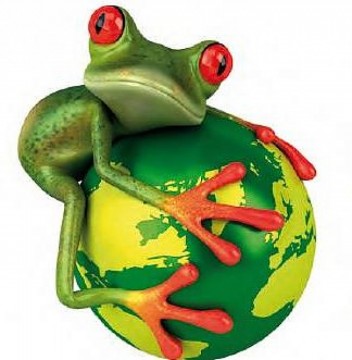 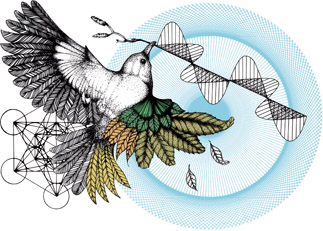 Nombre: Humberto Alexis Del Toro González Grado. Grupo: 4-aInstitución: universidad Lamar Plantel: hidalgo 1Maestro: Daniel Salvador Rojas Tapia Materia: BiologíaActividad: 1Fecha: 02 de febrero del 2017 